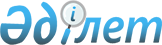 Об утверждении форм, предназначенных для сбора административных данных, представляемых территориальными органами юстиции в Министерство юстиции Республики КазахстанПриказ Министра юстиции Республики Казахстан от 15 июля 2014 года № 238. Зарегистрирован в Министерстве юстиции Республики Казахстан 30 июля 2014 года № 9646.      В соответствии с подпунктом 3) пункта 2 статьи 7 Закона Республики Казахстан "Об органах юстиции" от 18 марта 2002 года, а также подпунктом 2) пункта 3 статьи 16 Закона Республики Казахстан "О государственной статистике" от 19 марта 2010 года, ПРИКАЗЫВАЮ:

      1. Утвердить следующие формы, предназначенные для сбора административных данных:

      1) отчет о поступивших обращениях по вопросам регистрации юридических лиц, изложить в новой редакции согласно приложению 1 к настоящему приказу;

      2) отчет о сборах, поступивших в бюджет за произведенную регистрацию юридических лиц, изложить в новой редакции согласно приложению 2 к настоящему приказу;

      3) отчет о судебных исках, поданных на действия регистрирующего органа, изложить в новой редакции согласно приложению 3 к настоящему приказу;

      4) отчет о количестве возбужденных административных дел в сфере регистрации юридических лиц, изложить в новой редакции согласно приложению 4 к настоящему приказу;

      5) отчет о регистрации актов гражданского состояния, изложить в новой редакции согласно приложению 5 к настоящему приказу;

      6) отчет о движении бланков гербовых свидетельств о регистрации актов гражданского состояния, изложить в новой редакции согласно приложению 6 к настоящему приказу;

      7) отчет о работе по апостилированию официальных документов, предназначенных для действия за границей, изложить в новой редакции согласно приложению 7 к настоящему приказу;

      8) отчет о поданных в суды исках о признании недействительными сделок, удостоверенных нотариусами, о жалобах, поданных в суды и в Департамент юстиции, о частных определениях и постановлениях судов, вынесенных в отношении нотариусов, изложить в новой редакции согласно приложению 8 к настоящему приказу;

      9) отчет об осуществлении Департаментом юстиции организационно-методического руководства по вопросам нотариальной деятельности, изложить в новой редакции согласно приложению 9 к настоящему приказу;

      10) отчет по должностным лицам местных исполнительных органов, уполномоченных на совершение нотариальных действий, изложить в новой редакции согласно приложению 10 к настоящему приказу;

      11) отчет о количественном составе нотариусов согласно приложению, изложить в новой редакции 11 к настоящему приказу;

      12) отчет о мониторинге движения уголовных дел, возбужденных в отношении нотариусов, изложить в новой редакции согласно приложению 12 к настоящему приказу;

      13) отчет о количестве совершенных нотариусами нотариальных действий, изложить в новой редакции согласно приложению 13 к настоящему приказу;

      14) отчет о количестве постановлений, вынесенных в рамках гарантированной государством юридической помощи судами, органами следствия и дознания, изложить в новой редакции согласно приложению 14 к настоящему приказу.

      Сноска. Пункт 1 в редакции приказа Министра юстиции РК от 20.12.2019 № 607 (вводится в действие по истечении десяти календарных дней после дня его первого официального опубликования).

      2. Территориальным органам юстиции обеспечить своевременное представление отчетных документов по административным данным.

      3. Контроль за исполнением настоящего приказа возложить на Заместителя Министра юстиции Әбдірайым Б.Ж.

      4. Настоящий приказ вводится в действие по истечении десяти календарных дней после дня его первого официального опубликования.

 Отчет о поступивших обращениях по вопросам регистрации юридических лиц      Сноска. Отчет в редакции приказа Министра юстиции РК от 20.12.2019 № 607 (вводится в действие по истечении десяти календарных дней после дня его первого официального опубликования).

 Отчетный период _ квартал 20 ___ года.      Индекс: 1 ЮЛ

      Периодичность: ежеквартальная

      Круг лиц представляющих: Департаменты юстиции областей, городов республиканского значения и столицы

      Куда представляется: Министерство юстиции Республики Казахстан

      Срок представления: ежеквартально к 5 числу следующего за отчетным периодом

      Форма административных данных размещена на интернет-ресурсе: www.adilet.gov.kz

 Отчет о поступивших обращениях по вопросам регистрации юридических лиц      Продолжение:

      Исполнитель _________________________________________ номер телефона _______
                   фамилия, имя и отчество (при его наличии)

      Руководитель ______________________________________________________________
                         фамилия, имя и отчество (при его наличии), подпись
Дата "____" ______________ 20__ года                               М.П.

  Пояснение по заполнению "Отчета о поступивших обращениях по вопросам регистрации юридических лиц"      1. Настоящее пояснение определяет единые требования по заполнению формы "Отчета о поступивших обращениях по вопросам регистрации юридических лиц" (далее – Форма).

      2. Форма составляется ежеквартально территориальными органами юстиции.

      3. Форма подписывается руководителем Департамента юстиции, с указанием его фамилии, имени и отчества (при его наличии), а также даты заполнения.

      4. Формы представляются ежеквартально к 5 числу следующего за отчетным периодом.

      5. Форма заполняется на государственном и русском языках.

      6. Данные указываются в разрезе отчетного квартала, текущего года, а также с начала государственной регистрации.

      7. Формы заполняются в разрезе административно-территориальной единицы (с указанием области, столицы, города республиканского значения).

      8. Форма заполняется следующим образом:

      В графе 1 указывается порядковый номер;

      В графе 2 "Областные и городские департаменты юстиции" - указывается наименование департамента юстиции;

      В графе 3 указывается код по классификатору административно-территориальных объектов, разработанный в соответствии с подпунктом 1) пункта 3 статьи 16 Закона Республики Казахстан от 19 марта 2010 года "О государственной статистике" (http://stat.gov.kz/important/classifier);

      В графе 4 "Количество поступивших заявлений на регистрацию" включает в себя 4 раздела:

      В разделе 1 "Регистрация" - указывается количество заявлений, представленных на регистрацию юридических лиц, филиалов и представительств, которая в свою очередь содержит подразделы:

      1) количество заявлений представленных на регистрацию за отчетный период;

      2) количество заявлений представленных на регистрацию за аналогичный период прошлого года.

      В разделе 2 "Перерегистрация" - указывается количество заявлений, представленных на перерегистрацию юридических лиц, филиалов и представительств, которая в свою очередь содержит подразделы:

      1) количество заявлений представленных на перерегистрацию за отчетный период;

      2) количество заявлений представленных на перерегистрацию за аналогичный период прошлого года.

      В разделе 3 "Регистрация внесенных изменений и дополнений в учредительные документы в связи с изменением местонахождения юридического лица, филиала и представительства" в данной графе указывается количество заявлений, представленных на регистрацию внесенных изменений и дополнений в учредительные документы, в связи с изменением местонахождения юридического лица, филиала и представительства которая включает в себя следующие подразделы:

      1) количество заявлений представленных на регистрацию внесенных изменений и дополнений в учредительные документы в связи с изменением местонахождения юридического лица, филиала и представительства за отчетный период;

      2) количество заявлений представленных на регистрацию внесенных изменений и дополнений в учредительные документы в связи с изменением местонахождения юридического лица, филиала и представительства за аналогичный период прошлого года.

      В разделе 4 "Ликвидация" - в данном разделе указывается количество представленных заявлений на ликвидацию юридических лиц (филиалов и представительств), которая включает в себя следующие подразделы:

      1) количество заявлений поданных на ликвидацию за отчетный период;

      2) количество заявлений поданных на ликвидацию за аналогичный период прошлого года;

      В графе 4 "Уведомление юридических лиц" указывается количество уведомлений поступивших в регистрирующий орган, включающая в себя следующие подразделы:

      1) количество уведомлений за отчетный период;

      2) количество уведомлений за аналогичный период прошлого года;

      В графе 5 "Отказано в регистрации (перерегистрации, регистрации внесенных изменений и дополнений в учредительные документы, ликвидации)" указывается количество вынесенных приказов об отказе, которая включает в себя следующие подразделы:

      1) количество вынесенных приказов об отказе в регистрации (перерегистрации, регистрации внесенных изменений и дополнений в учредительные документы, ликвидации) за отчетный период;

      2) количество вынесенных приказов об отказе в регистрации (перерегистрации, регистрации внесенных изменений и дополнений в учредительные документы, ликвидации) за аналогичный период прошлого года;

      В графе 6 "Перерывы срока регистрации (перерегистрации, регистрации внесенных изменений и дополнений в учредительные документы, ликвидации)" указывается количество вынесенных приказов о перерыве срока включает в себя следующие подразделы:

      1) количество вынесенных приказов о перерыве срока в регистрации (перерегистрации, регистрации внесенных изменений и дополнений в учредительные документы, ликвидации) за отчетный период;

      2) количество вынесенных приказов о перерыве срока в регистрации (перерегистрации, регистрации внесенных изменений и дополнений в учредительные документы, ликвидации) за аналогичный период прошлого года;

      В графе 7 "Количество поступившей корреспонденции" указывается количество поступившей корреспонденции которая содержит в себе 2 раздела:

      В разделе 1 "Запросы государственных органов", включает в себя подразделы:

      1) количество поступивших запросов с государственных органов за отчетный период;

      2) количество поступивших запросов государственных органов за аналогичный период прошлого года;

      В разделе 2 "Обращения физических и юридических лиц" включает в себя следующие подразделы:

      1) количество поступивших обращений физических и юридических лиц за отчетный период;

      2) количество поступивших обращений физических и юридических лиц за аналогичный период прошлого года.

      Сноска. Отчет в редакции приказа Министра юстиции РК от 20.12.2019 № 607 (вводится в действие по истечении десяти календарных дней после дня его первого официального опубликования).

 Отчет о сборах, поступивших в бюджет за произведенную регистрацию юридических лиц Отчетный период _ квартал 20 ___ года.      Индекс: 2 ЮЛ

      Периодичность: ежеквартальная

      Круг лиц представляющих: Департаменты юстиции областей, городов республиканского значения и столицы

      Куда представляется: Министерство юстиции Республики Казахстан

      Срок представления: ежеквартально к 5 числу следующего за отчетным периодом.

      Отчет о сборах, поступивших в бюджет за произведенную регистрацию юридических лиц

      Форма административных данных размещена на интернет-ресурсе: www.adilet.gov.kz

      Исполнитель ________________________________________ номер телефона ________
                   фамилия, имя и отчество (при его наличии)
Руководитель ____________________________________________________________________
                         фамилия, имя и отчество (при его наличии), подпись

      Дата "____" ______________ 20__ года                         М.П.

 Пояснение по заполнению "Отчета о сборах, поступивших в бюджет за произведенную регистрацию юридических лиц"      1. Настоящее пояснение определяет единые требования по заполнению формы "Отчета о сборах, поступивший в бюджет за произведенную регистрацию" (далее - Форма).

      2. Форма составляется ежеквартально территориальными органами юстиции.

      3. Форма подписывается руководителем Департамента юстиции, с указанием его фамилии, имени и отчества (при его наличии), а также даты заполнения.

      4. Формы представляются ежеквартально к 5 числу следующего за отчетным периодом.

      5. Форма заполняется на государственном и русском языках.

      6. Данные указываются в разрезе отчетного квартала, текущего года, а также с начала государственной регистрации.

      7. Формы заполняются в разрезе административно-территориальной единицы (с указанием области, столицы, города республиканского значения).

      8. Форма заполняется следующим образом:

      В графе 1 указывается порядковый номер;

      В графе 2 указывается код по классификатору административно-территориальных объектов, разработанный в соответствии с подпунктом 1) пункта 3 статьи 16 Закона Республики Казахстан от 19 марта 2010 года "О государственной статистике" (http://stat.gov.kz/important/classifier);

      В графе 3 "Областные и городские департаменты юстиции"- указывается наименование департамента юстиции;

      В графе 3 "Сумма регистрационного сбора за произведенную регистрацию юридических лиц" в данной графе указывается сумма регистрационного сбора, оплачиваемая за регистрационную процедуру (регистрацию, перерегистрацию и ликвидацию) которая включает в себя:

      1) сумму регистрационного сбора за произведенную регистрацию юридических лиц за отчетный период;

      2) сумму регистрационного сбора за аналогичный период прошлого года.

 Отчет о судебных исках, поданных на действия регистрирующего органа      Сноска. Отчет в редакции приказа Министра юстиции РК от 20.12.2019 № 607 (вводится в действие по истечении десяти календарных дней после дня его первого официального опубликования).

 Отчетный период _ квартал 20___ года.      Индекс: 3 ЮЛ

      Периодичность: ежеквартальная

      Круг лиц представляющих: Департаменты юстиции областей, городов республиканского значения и столицы

      Куда представляется: Министерство юстиции Республики Казахстан

      Срок представления: ежеквартально к 5 числу следующего за отчетным периодом.

      Форма административных данных размещена на интернет-ресурсе: www.adilet.gov.kz

 Отчет о судебных исках, поданных на действия регистрирующего органа        Продолжение:

      Исполнитель ________________________________________ номер телефона ________

                   фамилия, имя и отчество (при его наличии)
Руководитель ____________________________________________________________________
                         фамилия, имя и отчество (при его наличии), подпись

      Дата "____" ______________ 20__ года

 Пояснение по заполнению "Отчета о судебных исках, поданных на действия регистрирующего органа"      1. Настоящее пояснение определяет единые требования по заполнению формы "Отчета о судебных исках, поданные на действия регистрирующего органа" (далее - Форма).

      2. Форма составляется ежеквартально территориальными органами юстиции.

      3. Форма подписывается руководителем Департамента юстиции, с указанием его фамилии имени и отчества (при его наличии), а также даты заполнения.

      4. Формы представляются ежеквартально к 5 числу следующего за отчетным периодом.

      5. Форма заполняется на государственном и русском языках.

      6. Данные указываются в разрезе отчетного квартала, текущего года, а также с начала государственной регистрации.

      7. Формы заполняются в разрезе административно-территориальной единицы (с указанием области, столицы, города республиканского значения).

      8. Форма заполняется следующим образом:

      В графе 1 содержит указание на порядковый номер;

      В графе 2 указывается код по классификатору административно-территориальных объектов, разработанный в соответствии с подпунктом 1) пункта 3 статьи 16 Закона Республики Казахстан от 19 марта 2010 года "О государственной статистике" (http://stat.gov.kz/important/classifier);

      В графе 3 "Областные и городские департаменты юстиции" - указывает на наименование департамента юстиции;

      В графе 4 "Данные регистрации (перерегистрации) оспариваемые в судебном порядке" - здесь указывается наименование юридического лица в отношении, которого вынесено судебное решение, с обязательным указанием регистрационного номера и даты регистрации (перерегистрации) и состоит из 2 разделов:

      1) за отчетный период;

      2) аналогичный период.

      В графе 5 "Предмет рассмотрения иска" - краткое содержание рассматриваемого иска в суде, и состоит из 2 разделов:

      1) за отчетный период;

      2) аналогичный период.

      В графе 6 "Результат рассмотрения (дата и номер решения)" - указывается результат рассмотрения судом даты и номера и состоит из 2 разделов:

      1) за отчетный период;

      2) аналогичный период.

      В графе 7 "Вина регистрирующего органа" - указывается о наличии вины регистрирующего органа, допущенное при регистрации (перерегистрации) юридического лица и состоит из 2 разделов:

      1) за отчетный период;

      2) аналогичный период.

      В графе 8 "Количество исковых заявлений" состоит из 2 разделов:

      1) количество исковых заявлений на отчетный период;

      2) количество исковых заявлений за аналогичный период прошлого года.

      В графе 9 "Отмена приказа о (пере) регистрации" состоит из 2 разделов:

      1) количество судебных решений об отмене приказа о регистрации (перерегистрации) юридического лица за отчетный период;

      2) количество судебных решений об отмене приказа о регистрации (перерегистрации) юридического лица за аналогичный период прошлого года.

      В графе 10 "Исковое заявление удовлетворено без отмены приказа регистрирующего органа". В данном случае указывается количество удовлетворенных исков не повлекших за собой отмену приказа о регистрации (перерегистрации) юридического лица, состоящих из 2 разделов:

      1) количество исковых заявлений за отчетный период, которые удовлетворены без отмены приказа регистрирующего органа;

      2) количество исковых заявлений за аналогичный период прошлого года которые удовлетворены без отмены приказа регистрирующего органа.

      В графе 11 "На стадии рассмотрения" - указывается количество исковых заявлений за отчетный период, находящихся на стадии рассмотрения;

      В графе 12 "Оставлено без рассмотрения" - отражает количество исковых заявлений за отчетный период оставленных без рассмотрения;

      В графе 13 "В удовлетворении иска отказано" - отражает количество исковых заявлений за отчетный период в удовлетворении которых отказано;

      В графе 14 "Производство прекращено" - указывается количество исков за отчетный период рассмотрение которых в суде прекращено.

 Отчет о количестве возбужденных административных дел в сфере регистрации юридических лиц      Сноска. Отчет в редакции приказа Министра юстиции РК от 20.12.2019 № 607 (вводится в действие по истечении десяти календарных дней после дня его первого официального опубликования).

 Отчетный период ___ квартал 20___ года.      Индекс форм: 4 ЮЛ

      Периодичность: ежеквартальная

      Круг лиц представляющих: Департаменты юстиции областей, городов республиканского значения и столицы

      Куда представляется: Министерство юстиции Республики Казахстан

      Срок представления: ежеквартально к 5 числу месяца, следующего за отчетным периодом

      Форма административных данных размещена на интернет-ресурсе: www.adilet.gov.kz

 Отчет о количестве возбужденных административных дел в сфере регистрации юридических лиц      продолжение таблицы

      Исполнитель _____________________________________ Номер телефона __________
                   (фамилия, имя и отчество (при его наличии)
Руководитель ___________________________________________________________________
                   (фамилия, имя и отчество (при его наличии), подпись

      Дата " ___" ______________ 20__года                   М.П.

      Примечание: МРП - Месячный расчетный показатель;

 Пояснение по заполнению формы "Отчета о количестве возбужденных административных дел в сфере регистрации юридических лиц"      1. Настоящее пояснение определяет единые требования по заполнению формы "Отчет о количестве возбужденных административных дел в сфере регистрации юридических лиц" (далее - Форма).

      2. Форма составляется ежеквартально территориальными органами юстиции.

      3. Форма подписывается руководителем Департамента юстиции, с указанием его фамилии, имени и отчества (при его наличии), а также даты заполнения.

      4. Формы представляются ежеквартально к 5 числу месяца, следующего за отчетным периодом.

      5. Форма заполняется на государственном и русском языках.

      6. Данные указываются в разрезе отчетного квартала текущего года, а также с начала государственной регистрации.

      7. Формы заполняются в разрезе административно-территориальной единицы (с указанием области, столицы, города республиканского значения).

      8. Форма заполняется следующим образом:

      В графе 1 указывается порядковый номер;

      В графе 2 указывается код по классификатору административно-территориальных объектов, разработанный в соответствии с подпунктом 1) пункта 3 статьи 16 Закона Республики Казахстан от 19 марта 2010 года "О государственной статистике" (http://stat.gov.kz/important/classifier);

      В графе 3 "Областные и городские департаменты юстиции" указывается наименование департамента юстиции;

      В графе 4 "Наименование юридического лица, дата регистрации (перерегистрации)" указывается наименование юридического лица, в отношении которого возбуждено административное производство, с указанием регистрационного номера юридического лица и даты регистрации (перерегистрации)";

      В графе 5 указывается дата поступления заявления и дата составления протокола по статье Кодекса Республики Казахстан об административных правонарушениях от 5 июля 2014 года;

      В графе 6 "Данные постановления судебного органа" указывается дата и номер вынесенного постановления суда;

      В графах 7 и 8 указывается количество выявленных административных правонарушений в отношении юридических лиц, которые включают в себя 2 раздела:

      1) количество выявленных за отчетный период административных правонарушений в отношении юридических лиц;

      2) количество выявленных за аналогичный период прошлого года административных правонарушений в отношении юридических лиц;

      В графах 9 и 10 указывается сумма взыскания, наложенного на юридическое лицо, за допущенное административное правонарушение, которые содержат 2 раздела:

      1) сумму взыскания за отчетный период с указанием МРП;

      2) сумму взыскания за аналогичный период прошлого года (месяц, квартал, полугодие, год) с указанием МРП;

      В графах 11 и 12 указывается количество приостановленных материалов, которые содержат 2 раздела:

      1) количество приостановленных материалов за отчетный период;

      2) количество приостановленных материалов за аналогичный период прошлого года;

      В графах 13 и 14 "Отказано в возбуждении" указывается количество материалов, по которым отказано в возбуждении административного производства, которые содержат 2 раздела:

      1) количество отказов в возбуждении административного производства за отчетный период;

      2) количество отказов в возбуждении административного производства за аналогичный период прошлого года;

      В графах 15 и 16 указывается количество административных материалов, находящихся на стадии рассмотрения, которые содержат 2 раздела:

      1) количество административных материалов, находящихся на стадии рассмотрения, за отчетный период;

      2) количество административных материалов, находившихся на стадии рассмотрения, за аналогичный период прошлого года.

 Отчет о регистрации актов гражданского состояния      Сноска. Отчет в редакции приказа Министра юстиции РК от 20.12.2019 № 607 (вводится в действие по истечении десяти календарных дней после дня его первого официального опубликования).

 Отчетный период _ квартал 20___ года.      Индекс: 5 РАГС

      Периодичность: ежеквартальная

      Круг лиц представляющих: Департаменты юстиции областей, городов республиканского значения и столицы

      Куда представляется: Министерство юстиции Республики Казахстан

      Срок представления: ежеквартально к 5 числу месяца, следующего за отчетным периодом

      Форма административных данных размещена на интернет-ресурсе: www.adilet.gov.kz

 Отчет о регистрации актов гражданского состояния      Продолжение:

      Исполнитель ______________________________________ Номер телефона _________
                   фамилия, имя и отчество (при его наличии)
Руководитель ___________________________________________________________________
                         фамилия, имя и отчество (при его наличии), подпись

      Дата "__" ______________ 20__ года                         М.П.

 Пояснение по заполнению формы "Отчет о регистрации актов гражданского состояния"      1. Настоящее пояснение определяет единые требования по заполнению формы "Отчета о регистрации актов гражданского состояния" (далее - Форма).

      2. Форма составляется ежеквартально территориальными органами юстиции.

      3. Форма подписывается руководителем Департамента юстиции, с указанием его фамилии, имени и отчества (при его наличии), а также даты заполнения.

      4. Формы представляются ежеквартально, за полугодие и за год к 5 числу месяца, следующего за отчетным периодом.

      5. Форма заполняется на государственном и русском языках.

      6. Данные указываются в разрезе отчетного квартала текущего года, а также с начала государственной регистрации.

      7. Формы заполняются в разрезе административно-территориальной единицы (с указанием области, столицы, города республиканского значения,).

      8. Форма заполняется следующим образом:

      В графе 1 указывается порядковый номер;

      В графе 2 указывается код по классификатору административно-территориальных объектов, разработанный в соответствии с подпунктом 1) пункта 3 статьи 16 Закона Республики Казахстан от 19 марта 2010 года "О государственной статистике" (http://stat.gov.kz/important/classifier);

      В графе 3 указывается наименование региона;

      В графах 4, 5, 6, 7, 8, 9, 10, 11, 12, 13, 14, 15 указывается число зарегистрированных актов в отчетном периоде:

      1) количество зарегистрированных актов о рождении, из них с пропуском срока либо по заключению регистрирующего органа;

      2) количество зарегистрированных актов о смерти;

      3) количество зарегистрированных актов о заключении брака (супружества);

      4) количество зарегистрированных актов о расторжении брака (супружества);

      5) количество зарегистрированных актов об установлении отцовства;

      6) количество зарегистрированных актов об усыновлении (удочерении);

      7) количество зарегистрированных актов о перемене фамилии, имени и отчества (при его наличии);

      В графе 16 указывается общее количество зарегистрированных актов в отчетном периоде;

      В графах 17, 18,19 указывается количество составленных заключений, из них:

      1) о восстановлении записей актов гражданского состояния;

      2) о внесении исправлений, изменений и дополнений в записи актов гражданского состояния;

      3) об аннулировании записей актов гражданского состояния;

      В графах 20, 21, 22, 23 указывается число зарегистрированных в торжественной обстановке браков и рождений, из них регистрирующими органами, поселками и сельскими (аульными) округами;

      В графе 24 указывается сумма взысканной государственной пошлины за регистрацию актов гражданского состояния в МРП.

 Отчет о движении бланков гербовых свидетельств о регистрации актов гражданского состояния      Сноска. Отчет в редакции приказа Министра юстиции РК от 20.12.2019 № 607 (вводится в действие по истечении десяти календарных дней после дня его первого официального опубликования).

 Отчетный период _ квартал 20___ года.      Индекс: 6 РАГС

      Периодичность: ежеквартальная

      Круг лиц представляющих: Департаменты юстиции областей, городов республиканского значения и столицы

      Куда представляется: Министерство юстиции Республики Казахстан

      Срок представления: ежеквартально к 5 числу месяца, следующего за отчетным периодом

      Форма административных данных размещена на интернет-ресурсе: www.adilet.gov.kz

 Отчет о движении бланков гербовых свидетельств о регистрации актов гражданского состояния      Исполнитель ______________________________________ Номер телефона ________
             фамилия, имя и отчество (при его наличии), должность 
Руководитель __________________________________________________________________
                   фамилия, имя и отчество (при его наличии), подпись

      Дата "___" ______________ 20__ года                         М.П.

 Пояснение по заполнению "Отчета о движении бланков гербовых свидетельств о регистрации актов гражданского состояния"      1. Настоящее пояснение определяет единые требования по заполнению формы " Отчет о движении бланков гербовых свидетельств о регистрации актов гражданского состояния " (далее – Форма).

      2. Форма составляется ежеквартально территориальными органами юстиции.

      3. Форма подписывается руководителем Департамента юстиции, с указанием его фамилии, имени и отчества (при его наличии), а также даты заполнения.

      4. Формы представляются ежеквартально к 5 числу следующего за отчетным периодом.

      5. Форма заполняется на государственном и русском языках.

      6. Предисловие.

      В соответствии с функциями и задачами, возложенными на органы юстиции, осуществляется контроль за местными исполнительными органами, осуществляющими регистрацию актов гражданского состояния (далее - регистрирующими органами). Регистрирующими органами осуществляется регистрация 7 (семи) видов актов гражданского состояния (регистрация рождения, установления отцовства, заключения и расторжения брака (супружества), усыновления, перемены фамилии, имени и отчества (при его наличии), смерти). На основании актов о регистрации гражданского состояния выдаются гербовые свидетельства.

      Услуги регистрации актов гражданского состояния являются социально-значимыми и выдаваемые свидетельства являются основанием для реализации прав граждан в дальнейшем.

      7. Периодичность представления отчетов

      Департаменты юстиции представляют отчеты ежеквартально, за полугодие и за год к 5 числу месяца, следующего за отчетным периодом.

      Отчет о движении бланков гербовых свидетельств о регистрации актов гражданского состояния оформляется в табличной форме в разрезе регионов и включает в себя следующие графы:

      1 графе – наименование областей;

      2 графе указывается код по классификатору административно-территориальных объектов, разработанный в соответствии с подпунктом 1) пункта 3 статьи 16 Закона Республики Казахстан от 19 марта 2010 года "О государственной статистике" (http://stat.gov.kz/important/classifier);

      3 графе – остаток бланков на начало отчетного периода;

      4 графе – количество полученных бланков за отчетный период;

      5 графе – выдано первичных свидетельств;

      6 графе – выдано повторных свидетельств;

      7 графе – испорчено при заполнении;

      8 графе – утрачено

      9 графе – всего израсходовано;

      10 графе – остаток бланков на конец отчетного периода.

      В конце отчета итог каждой графы сводим в общую таблицу по каждому виду регистрации, а именно рождение, заключения брака, расторжение брака, усыновление, установление отцовства, перемена фамилии, имени и отчества (при его наличии), смерть.

      Форма отчета подписывается руководителем Департамента юстиции, с указанием его фамилии, имени и отчества (при его наличии), а также даты заполнения.

      В конце отчета необходимо указать исполнителя (фамилии, имени и отчества (при его наличии), должность, номер телефона).

 Отчет о работе по апостилированию официальных документов, предназначенных для действия за границей      Сноска. Отчет в редакции приказа Министра юстиции РК от 20.12.2019 № 607 (вводится в действие по истечении десяти календарных дней после дня его первого официального опубликования).

 Отчетный период _ квартал 20___ года.      Индекс: 7 АОД

      Периодичность: ежеквартально

      Круг лиц представляющих: Департаменты юстиции областей, городов республиканского значения и столицы

      Куда представляется: Министерство юстиции Республики Казахстан

      Срок представления: ежеквартально к 5 числу месяца, следующего за отчетным периодом

      Форма административных данных размещена на интернет-ресурсе: www.adilet.gov.kz

 Отчет о работе по апостилированию официальных документов, предназначенных для действия за границей      Продолжение:

       Примечание: отдельно указать документы поступившие через МИД

       Количество апостилированных документов по странам за год, полугодие, квартал

      Продожение:

      Исполнитель _______________________________________ Номер телефона ________
                   фамилия, имя и отчество (при его наличии), должность
Руководитель ___________________________________________________________________
                         фамилия, имя и отчество (при его наличии), подпись

      Дата "___" ______________ 20__ года                   М.П.

 Пояснение по заполнению "Департаментам юстиции областей, городов республиканского значения и столицы о работе по апостилированию официальных документов, предназначенных для действия за границей"      1. Настоящее пояснение определяет единые требования по заполнению формы " Отчет о работе по апостилированию официальных документов, предназначенных для действия за границей " (далее – Форма).

      2. Форма составляется ежеквартально территориальными органами юстиции.

      3. Форма подписывается руководителем Департамента юстиции, с указанием его фамилии, имени и отчества (при его наличии), а также даты заполнения.

      4. Формы представляются ежеквартально к 5 числу следующего за отчетным периодом.

      5. Форма заполняется на государственном и русском языках.

      6. Предисловие.

      В соответствии с функциями и задачами, возложенными на органы юстиции, осуществляется проставление апостиля на официальных документах, исходящих из органов юстиции и иных государственных органов, а также от нотариусов.

      7. Периодичность представления отчетов.

      Департаменты юстиции представляют отчеты ежеквартально, за полугодие и за год к 5 числу месяца, следующего за отчетным периодом.

      Отчет о работе по апостилированию официальных документов, предназначенных для действия за границей оформляется в табличной форме в разрезе регионов и включает в себя следующие графы:

      1 графе – наименование областей;

      2 графе-указывается код по классификатору административно-территориальных объектов, разработанный в соответствии с подпунктом 1) пункта 3 статьи 16 Закона Республики Казахстан от 19 марта 2010 года "О государственной статистике" (http://stat.gov.kz/important/classifier);

      3 графе – количество поступивших документов через "Государственную корпорацию "Правительство для граждан" (далее - Государственная корпорация );

      4 графе – количество апостилированных документов поступившие через Государственную корпорацию;

      5 графе – количество неисполненных возвращенных документов поступившие через Государственную корпорацию;

      6 графе – количество отказанных документов поступившие через Государственную корпорацию;

      7 графе - количество поступивших документов через Портал электронного правительства (далее - ПЭП);

      8 графе – количество апостилированных документов, поступившие через ПЭП;

      9 графе – количество неисполненных возвращенных документов, поступившие через ПЭП;

      10 графе – количество отказанных документов, поступившие через ПЭП;

      11 графе – количество апостилированных документов, выданные регистрирующими органами поступившие через Государственную корпорацию и ПЭП;

      12 графе – количество апостилированных документов, выданные нотариусами поступившие через Государственную корпорацию и ПЭП;

      13 графе – количество апостилированных документов, выданные другими государственными органами поступившие через Государственную корпорацию и ПЭП;

      14 графе – количество всего поступивших документов;

      15 графе – количество всего апостилированных документов;

      16 графе – количество всего возвращенных документов;

      17 графе – количество всего отказанных документов;

      18 графе – сумма госпошлины взысканной за проставление апостиля.

      Количество апостилированных документов по странам за год, полугодие, квартал

      1 графа – период;

      2 графа – наименование региона;

      3-27 графы – наименование стран, для выезда в которую необходимо апостилировать документ;

      Форма отчета подписывается руководителем Департамента юстиции, с указанием его фамилии, имени и отчества (при его наличии), а также даты заполнения.

      В конце отчета необходимо указать исполнителя (фамилии, имени и отчества (при его наличии), должность, номер телефона).

 Отчет о поданных в суды исках о признании недействительными сделок, удостоверенных нотариусами, о жалобах, поданных в суды и в Департамент юстиции, о частных определениях и постановлениях судов, вынесенных в отношении нотариусов      Сноска. Отчет в редакции приказа Министра юстиции РК от 20.12.2019 № 607 (вводится в действие по истечении десяти календарных дней после дня его первого официального опубликования).

 Отчетный период _ квартал 20___ года.      Индекс: 8 РНП

      Периодичность: ежеквартальная

      Круг лиц представляющих: Департаменты юстиции областей, городов республиканского значения и столицы

      Куда представляется: Министерство юстиции Республики Казахстан

      Срок представления: ежеквартально к 5 числу следующего за отчетным периодом.

      Форма административных данных размещена на интернет-ресурсе: www.adilet.gov.kz

 Отчет о поданных в суды исках о признании недействительными сделок, удостоверенных нотариусами, о жалобах, поданных в суды и Департамент юстиции _______________ области, о частных определениях и постановлениях судов, вынесенных в отношении нотариусов за _ квартал ____ года (по нарастанию)      Продолжение:

      Исполнитель _____________________________________ номер телефона ___________
                   фамилия, имя и отчество (при его наличии)
Руководитель ____________________________________________________________________
                   фамилия, имя и отчества (при его наличии), подпись

      Дата "___" ______________ 20__ года                   М.П.

 Пояснение по заполнению "Отчета о поданных в суды исках о признании недействительными сделок, удостоверенных нотариусами, о жалобах, поданных в суды и в Департамент юстиции, о частных определениях и постановлениях судов, вынесенных в отношении нотариусов"      1. Настоящее пояснение определяет единые требования по заполнению формы "Отчет о количестве и движении поданных исков в суды о признании недействительными сделок, удостоверенных нотариусами, жалоб поданных в суды и в Департамент юстиции, частных определений и постановлений судов, вынесенных в отношении нотариусов" (далее - Форма).

      2. Форма составляется ежеквартально территориальными органами юстиции.

      3. Форма подписывается руководителем Департамента юстиции, с указанием его фамилии, имени и отчества (при его наличии), а также даты заполнения.

      4. Формы представляются ежеквартально к 5 числу следующего за отчетным периодом.

      5. Форма заполняется на государственном и русском языках.

      6. Данные указываются в разрезе отчетного квартала, текущего года, а также с начала государственной регистрации.

      7. Формы заполняются в разрезе административно-территориальной единицы (с указанием области, столицы, города республиканского значения).

      8. Форма заполняется следующим образом:

      Сведения предоставляются в отношении частных и государственных нотариусов

      В графе 1 указывается порядковый номер;

      В графе 2 указывается код по классификатору административно-территориальных объектов, разработанный в соответствии с подпунктом 1) пункта 3 статьи 16 Закона Республики Казахстан от 19 марта 2010 года "О государственной статистике" (http://stat.gov.kz/important/classifier);

      В графе 3 Наименование области;

      В графе 4 Количество поданных исков в суды о признании нотариально удостоверенных сделок недействительными;

      В графе 5 из них удовлетворено судами;

      В графе 6 Количество поданных жалоб в суды на действия нотариусов;

      В графе 7 из них признаны судами обоснованными;

      В графе 8 Количество жалоб, поданных на действия нотариусов в Департамент юстиции;

      В графе 9 из них обоснованы;

      В графе 10 Количество частных определений и постановлений судов, вынесенных в отношении нотариусов;

      В графе 11 Принятые меры в отношении нотариусов по удовлетворенным искам и жалобам.

 Отчет об осуществлении Департаментом юстиции организационно-методического руководства по вопросам нотариальной деятельности      Сноска. Отчет в редакции приказа Министра юстиции РК от 20.12.2019 № 607 (вводится в действие по истечении десяти календарных дней после дня его первого официального опубликования).

 Отчетный период _ квартал 20___ года.      Индекс: 9 РНП

      Периодичность: ежеквартальная

      Круг лиц представляющих: Департаменты юстиции областей, городов республиканского значения и столицы

      Куда представляется: Министерство юстиции Республики Казахстан

      Срок представления: ежеквартально к 5 числу месяца, следующего за отчетным периодом

      Форма административных данных размещена на интернет-ресурсе: www.adilet.gov.kz

 Отчет об осуществлении Департаментом юстиции организационно-методического руководства по вопросам нотариальной деятельности _______________________________________________ по итогам _____________ 20 __ года в сравнении с аналогичным периодом прошлого года (наименование области, города)      Продолжение:

      Исполнитель ____________________________________ номер телефона ___________
                   фамилия, имя и отчество (при его наличии)
Руководитель ___________________________________________________________________
                   фамилия, имя и отчества (при его наличии), подпись

      Дата "___" ______________ 20__ года                   М.П.

 Пояснение по заполнению формы "Отчета об осуществлении Департаментом юстиции организационно-методического руководства по вопросам нотариальной деятельности"      1. Настоящее пояснение определяет единые требования по заполнению формы "Отчета характеризующих осуществление организационно-методического руководства по вопросам нотариальной деятельности Департаментом юстиции" (далее - Форма).

      2. Форма составляется ежеквартально территориальными органами юстиции.

      3. Форма подписывается руководителем Департамента юстиции, с указанием его фамилии, имени и отчества (при его наличии), а также даты заполнения.

      4. Формы представляются ежеквартально к 5 числу месяца, следующего за отчетным периодом.

      5. Форма заполняется на государственном и русском языках.

      6. Данные указываются в разрезе отчетного квартала, текущего года, а также с начала государственной регистрации.

      7. Формы заполняются в разрезе административно-территориальной единицы (с указанием области, столицы, города республиканского значения,).

      8. Форма заполняется следующим образом:

      В графе 1 указывается номер по порядку;

      В графе 2 указывается код по классификатору административно-территориальных объектов, разработанный в соответствии с подпунктом 1) пункта 3 статьи 16 Закона Республики Казахстан от 19 марта 2010 года "О государственной статистике" (http://stat.gov.kz/important/classifier);

      В графе 3 указывается наименование городов районного значения, поселков и сельских округов;

      В графе 4 указывается количество подготовленных обобщений нотариальной практики;

      В графе 5 указывается количество подготовленных методических рекомендации;

      В графе 6 указывается количество проведенных семинаров с участием нотариусов;

      В графе 7 указывается количество проведенных семинаров с участием с должностных лиц;

      В графе 8 указывается количество проведенных аттестаций должностных лиц;

      В графе 9 указывается количество проведенных проверок деятельности нотариусов;

      В графе 10 указывается количество проведенных проверок деятельности должностных лиц;

      В графе 11 указывается количество привлеченных к ответственности по итогам проверки нотариусов;

      В графе 12 указывается количество привлеченных к ответственности по итогам проверки должностных лиц.

 Отчет по должностным лицам местных исполнительных органов, уполномоченным на совершение нотариальных действий      Сноска. Отчет в редакции приказа Министра юстиции РК от 20.12.2019 № 607 (вводится в действие по истечении десяти календарных дней после дня его первого официального опубликования).

 Отчетный период _ квартал 20___ года.      Индекс: 10 РНП

      Периодичность: ежеквартальная

      Круг лиц представляющих: Департаменты юстиции областей, городов республиканского значения и столицы

      Куда представляется: Министерство юстиции Республики Казахстан

      Срок представления: ежеквартально к 5 числу следующего за отчетным периодом.

      Форма административных данных размещена на интернет-ресурсе: www.adilet.gov.kz

 Отчет по должностным лицам местных исполнительных органов, уполномоченным на совершение нотариальных действий      Исполнитель _____________________________________ номер телефона ___________
                   (фамилия, имя и отчество (при его наличии)
Руководитель ____________________________________________________________________
                   (фамилия, имя и отчество (при его наличии), подпись

      Дата "___" ______________ 20__ года                   М.П.

 Пояснение по заполнению формы "Отчета по должностным лицам местных исполнительных органов, уполномоченным на совершение нотариальных действий"      1. Настоящее пояснение определяет единые требования по заполнению формы "Отчета по должностным лицам местных исполнительных органов, уполномоченным на совершение нотариальных действий" (далее – Форма).

      2. Форма составляется ежеквартально территориальными органами юстиции.

      3. Форма подписывается руководителем Департамента юстиции, с указанием его фамилии, имени и отчества (при его наличии), а также даты заполнения.

      4. Формы представляются ежеквартально к 5 числу следующего за отчетным периодом.

      5. Форма заполняется на государственном и русском языках.

      6. Данные указываются в разрезе отчетного квартала, текущего года, а также с начала государственной регистрации.

      7. Формы заполняются в разрезе административно-территориальной единицы (с указанием области, столицы, города республиканского значения).

      8. Форма заполняется следующим образом:

      В графе 1 номер по порядку;

      В графе 2 указывается код по классификатору административно-территориальных объектов, разработанный в соответствии с подпунктом 1) пункта 3 статьи 16 Закона Республики Казахстан от 19 марта 2010 года "О государственной статистике" (http://stat.gov.kz/important/classifier);

      В графе 3 наименование городов районного значения, поселков и сельских округов;

      В графе 4 количество удостоверенных завещаний должностным лицом, аппарата акима городов районного значения, поселков, аулов (сел), аульных (сельских) округов (далее - должностным лицом);

      В разделе 1 количество удостоверенных завещаний должностным лицом;

      В разделе 2 количество удостоверенных доверенностей должностным лицом;

      В разделе 3 количество засвидетельствованных верность копии документов должностным лицом;

      В разделе 4 количество документов, на которых засвидетельствована подлинность подписи обратившегося лица, должностным лицом;

      В разделе 5 общее количество совершенных должностным лицом нотариальных действий;

      В графе 5 среднемесячная нагрузка на одно должностное лицо (определяется путем деления общего количества действий на количество месяцев в отчетном периоде и на количество должностных лиц, уполномоченным на совершение нотариальных действий);

      В графе 6 сумма взысканной должностным лицом государственной пошлины за совершение нотариальных действий;

      В графе 7 указывается количество должностных лиц, прошедших аттестацию на право совершения нотариальных действий.

 Отчет о количественном составе нотариусов      Сноска. Отчет в редакции приказа Министра юстиции РК от 20.12.2019 № 607 (вводится в действие по истечении десяти календарных дней после дня его первого официального опубликования).

 Отчетный период _ квартал 20___ года.      Индекс: 11 РНП

      Периодичность: ежеквартальная

      Круг лиц представляющих: Департаменты юстиции областей, городов республиканского значения и столицы

      Куда представляется: Министерство юстиции Республики Казахстан

      Срок представления: ежеквартально к 5 числу следующего за отчетным периодом.

      Форма административных данных размещена на интернет-ресурсе: www.adilet.gov.kz

 Отчет о количественном составе нотариусов ________________________________ (наименование области, города) по состоянию на "___" _________ 20__года.      Исполнитель _____________________________________ номер телефона ___________
                   (фамилия, имя и отчество (при его наличии)
Руководитель ____________________________________________________________________
                   (фамилия, имя и отчество (при его наличии), подпись

      Дата "___" ______________ 20__ года                   М.П.

 Пояснение по заполнению "Отчета о количественном составе нотариусов"      1. Настоящее пояснение определяет единые требования по заполнению формы "Отчета о количественном составе нотариусов" (далее - Форма).

      2. Форма составляется ежеквартально территориальными органами юстиции.

      3. Форма подписывается руководителем Департамента юстиции, с указанием его фамилии, имени и отчества (при его наличии), а также даты заполнения.

      4. Форма представляются ежеквартально к 5 числу следующего за отчетным периодом.

      5. Формы заполняется на государственном и русском языках.

      6. Данные указываются в разрезе отчетного квартала, текущего года, а также с начала государственной регистрации.

      7. Формы заполняются в разрезе административно-территориальной единицы (с указанием области, столицы, города республиканского значения).

      8. Форма заполняется следующим образом:

      В графе 1 номер по порядку;

      В графе 2 указывается код по классификатору административно-территориальных объектов, разработанный в соответствии с подпунктом 1) пункта 3 статьи 16 Закона Республики Казахстан от 19 марта 2010 года "О государственной статистике" (http://stat.gov.kz/important/classifier);

      В графе 3 наименование области (городов, районов);

      В графе 4 количество государственных нотариусов которая содержит в себе 3 раздела:

      В разделе 1 количество государственных нотариусов, находящихся в штатной численности департамента юстиции;

      В разделе 2 количество государственных нотариусов, фактически работающих на конец отчетного периода;

      В разделе 3 количество вакансии государственных нотариусов, образованных на конец отчетного периода;

      В графе 5 количество частных нотариусов, включает в себя 3 раздела:

      В разделе 1 суммарное количество нотариусов с учетом внесенных в приказ МЮ о численности дополнений и изменений;

      В разделе 2 количество действующих частных нотариусов, фактически работающих на конец отчетного периода, за исключением нотариусов, действие лицензии которых приостановлено, находящихся в отпуске либо временно не работающих по другим причинам;

      В разделе 3 вакансии частных нотариусов, образованные после освобождения имеющихся единиц либо выделения дополнительных единиц.

 Отчет о мониторинге движения уголовных дел, возбужденных в отношении нотариусов      Сноска. Отчет в редакции приказа Министра юстиции РК от 20.12.2019 № 607 (вводится в действие по истечении десяти календарных дней после дня его первого официального опубликования).

 Отчетный период _ квартал 20___ года.      Индекс: 12 РНП

      Периодичность: ежеквартальная

      Круг лиц представляющих: Департаменты юстиции областей, городов республиканского значения и столицы

      Куда представляется: Министерство юстиции Республики Казахстан

      Срок представления: ежеквартально к 5 числу следующего за отчетным периодом.

 Отчет о мониторинге движении уголовных дел, возбужденных в отношении нотариусов ________ области по состоянию на _____________ год      Исполнитель _____________________________________ номер телефона ___________
                   (фамилия, имя и отчество (при его наличии)
Руководитель ____________________________________________________________________
                   (фамилия, имя и отчество (при его наличии), подпись

      Дата "___" ______________ 20__ года                   М.П.

 Пояснение по заполнению "Отчета о мониторинге движении уголовных дел, возбужденных в отношении нотариусов"      1. Настоящее пояснение определяет единые требования по заполнению формы "Отчета о мониторинге движении уголовных дел, возбужденных в отношении нотариусов" (далее - Форма).

      2. Форма составляется ежеквартально территориальными органами юстиции.

      3. Форма подписывается руководителем Департамента юстиции, с указанием его фамилии, имени и отчества (при его наличии), а также даты заполнения.

      4. Формы представляются ежеквартально к 5 числу следующего за отчетным периодом.

      5. Форма заполняется на государственном и русском языках.

      6. Данные указываются в разрезе отчетного квартала, текущего года, а также с начала государственной регистрации.

      7. Формы заполняются в разрезе административно-территориальной единицы (с указанием области, столицы, города республиканского значения).

      8. Форма заполняется следующим образом:

      В графе 1 номер по порядку;

      В графе 2 указывается код по классификатору административно-территориальных объектов, разработанный в соответствии с подпунктом 1) пункта 3 статьи 16 Закона Республики Казахстан от 19 марта 2010 года "О государственной статистике" (http://stat.gov.kz/important/classifier);

      В графе 3 Когда и кем (орган) возбуждено уголовное дело, номер;

      В графе 4 Ф.И.О (при его наличии) нотариуса, № и дата выдачи лицензии;

      В графе 5 Статьи, по которым возбуждены уголовные дела;

      В графе 6 Ход рассмотрения уголовного дела;

      В графе 7 Принятые меры в отношении нотариусов.

 Отчет о количестве совершенных нотариусами нотариальных действий      Сноска. Отчет в редакции приказа Министра юстиции РК от 20.12.2019 № 607 (вводится в действие по истечении десяти календарных дней после дня его первого официального опубликования).

 Отчетный период _ квартал 20___ года.      Индекс: 13 РНП

      Периодичность: ежеквартальная

      Круг лиц представляющих: Департаменты юстиции областей, городов республиканского значения и столицы

      Куда представляется: Министерство юстиции Республики Казахстан

      Срок представления: ежеквартально к 5 числу следующего за отчетным периодом.

      Форма административных данных размещена на интернет-ресурсе: www.adilet.gov.kz

 Отчет о количестве совершенных нотариальных действий нотариусами за __________________________________________ года (Составляется по итогам полугодия и года частными и государственными нотариусами) А. Количество нотариальных действий      Продолжение:

      Продолжение:

      Б. Денежные поступления, связанные

      В. Депозитные суммы

      Г. Вынесено с деятельностью нотариусов постановлений

      Исполнитель _____________________________________ номер телефона ___________
                   (фамилия, имя и отчество (при его наличии)
Руководитель ____________________________________________________________________
                   (фамилия, имя и отчество (при его наличии), подпись

      Дата "___" ______________ 20__ года                   М.П.

 Пояснение по заполнению "Отчета о количестве совершенных нотариусами нотариальных действий"      1. Настоящее пояснение определяет единые требования по заполнению формы "Отчета о количестве совершенных нотариальных действий нотариусами" (далее - Форма).

      2. Форма составляется ежеквартально территориальными органами юстиции.

      3. Форма подписывается руководителем Департамента юстиции, с указанием его фамилии, имени и отчества (при его наличии), а также даты заполнения.

      4. Формы представляются ежеквартально к 5 числу следующего за отчетным периодом.

      5. Форма заполняется на государственном и русском языках.

      6. Данные указываются в разрезе отчетного квартала, текущего года, а также с начала государственной регистрации.

      7. Формы заполняются в разрезе административно-территориальной единицы (с указанием области, столицы, города республиканского значения).

      8. Форма заполняется следующим образом:

      Статистические отчет необходимо заполнять в разрезе административно-территориальной единицы, а именно с указанием области, города, района.

      Составляется по итогам полугодия и года частными и государственными нотариусами.

      Состоит из: А. количество нотариальных действий:

      В графе 1 номер по порядку;

      В графе 2 указывается код по классификатору административно-территориальных объектов, разработанный в соответствии с подпунктом 1) пункта 3 статьи 16 Закона Республики Казахстан от 19 марта 2010 года "О государственной статистике" (http://stat.gov.kz/important/classifier);

      В графе 3 наименование области (районов, городов)

      В графах 4-12 виды договоров (договор ренты, договор пожизненного содержания с иждивением, договоры об отчуждении земельных участков, договоры об отчуждении жилых домов, в том числе на имя иностранных граждан, договоры об отчуждении, квартир, в том числе на имя иностранных граждан, договоры об отчуждении автотранспорта, прочие договоры)

      В графах 13-14 графа свидетельства (выдано свидетельств о праве на наследство, выдано свидетельств о праве собственности на долю в общем имуществе супругов);

      В графе 15 назначено доверительных управляющих наследств имуществом;

      В графе 16 удостоверено завещаний;

      В графе 17 удостоверено доверенностей;

      В графе 18 свидетельствование верности перевода с одного языка на другой;

      В графе 19 свидетельствование копий документов;

      В графе 20 свидетельствование подлинности подписи на документах;

      В графе 21 брачные контракты;

      В графе 22 обеспечение доказательств;

      В графе 23 прочие нотариальные действия;

      В графе 24 количество нотариусов;

      В графе 25 итого (гр.1-4, 6, 8-20);

      В графе 26 из них оформлено документов для действия за границей;

      В графе 27 среднемесячная нагрузка на одного нотариуса;

      Б. денежные поступления, связанные с деятельностью нотариусов:

      В графе 1Б: освобождено от уплаты государственной пошлины;

      В графе 2Б: взыскано за оказание платных услуг;

      В графе 3Б: сумма, перечисленная в государственный бюджет частными нотариусами в виде налогов.

      В. депозитные суммы:

      В графе 1В: принято денег в депозит;

      В графе 1В: передано денег кредитору;

      В графе 1В: возвращено лицу, внесшему деньги в депозит;

      В графе 1В: перечислено в доход государства;

      В графе 1В: остаток на конец отчетного периода.

      Г. вынесено постановлений:

      В графе 1Г: Вынесено постановлений об отказе в совершении нотариальных действий.

 Отчет о количестве постановлений, вынесенных в рамках гарантированной государством юридической помощи судами, органами следствия и дознания      Сноска. Отчет в редакции приказа Министра юстиции РК от 20.12.2019 № 607 (вводится в действие по истечении десяти календарных дней после дня его первого официального опубликования).

 Отчетный период _ квартал 20___ года.      Индекс: 14 ГЮП

      Периодичность: ежеквартальная

      Круг лиц представляющих: Департаменты юстиции областей, городов республиканского значения и столицы

      Куда представляется: Министерство юстиции Республики Казахстан

      Срок представления: ежеквартально к 5 числу месяца, следующего за отчетным периодом

      Форма административных данных размещена на интернет-ресурсе: www.adilet.gov.kz

 Отчет о количестве постановлений, вынесенных в рамках гарантированной государством юридической помощи судами, органами следствия и дознания      Исполнитель _____________________________________ номер телефона ___________
                   (фамилия, имя и отчество (при его наличии)
Руководитель ____________________________________________________________________
                   (фамилия, имя и отчество (при его наличии), подпись

      Дата "___" ______________ 20__ года                   М.П.

 Пояснение по заполнению формы "Отчета о количестве постановлений, вынесенных в рамках гарантированной государством юридической помощи судами, органами следствия и дознания"      1. Настоящее пояснение определяет единые требования по заполнению формы "Отчета о количестве постановлений, вынесенных в рамках гарантированной государством юридической помощи судами, органами следствия и дознания" (далее – Форма).

      2. Форма составляется ежеквартально территориальными органами юстиции.

      3. Форма подписывается руководителем Департамента юстиции, с указанием его фамилии, имени и отчества (при его наличии), а также даты заполнения.

      4. Формы представляются ежеквартально к 5 числу месяца следующего за отчетным периодом.

      5. Форма заполняется на государственном и русском языках.

      6. Данные указываются в разрезе отчетного квартала, текущего года.

      7. Формы заполняются в разрезе административно-территориальной единицы (с указанием области, столицы, города республиканского значения).

      8. Форма заполняется следующим образом:

      В графе 1 указывается порядковый номер;

      В графе 2 указывается код по классификатору административно-территориальных объектов, разработанный в соответствии с подпунктом 1) пункта 3 статьи 16 Закона Республики Казахстан от 19 марта 2010 года "О государственной статистике" (http://stat.gov.kz/important/classifier);

      В графе 3 указывается наименование Департамента юстиции;

      В графе 4 указывается общее количество постановлений за отчетный период (квартал);

      В графах 5, 6, 7 указываются постановления, вынесенные судами, которые включают в себя 3 раздела:

      1) количество постановлений по уголовным делам за отчетный период (квартал);

      2) количество постановлений по гражданским делам за отчетный период (квартал);

      3) количество постановлений по административным делам за отчетный период (квартал);

      в графе 8 указывается общее количество постановлений, вынесенных органами следствия и дознания.


					© 2012. РГП на ПХВ «Институт законодательства и правовой информации Республики Казахстан» Министерства юстиции Республики Казахстан
				Министр

Б. Имашев

"СОГЛАСОВАНО"

Председатель Агентства

Республики Казахстан

по статистике

____________А. Смаилов

"____"_________2014 года

Приложение 1
к приказу Министра юстиции
Республики Казахстан
от 15 июля 2014 года № 238Форма предназначенная для 
сбора административных данных№ п/н

Областные и городские Департаменты юстиции

КАТО

Количество поступивших заявлений на регистрацию

Количество поступивших заявлений на регистрацию

Количество поступивших заявлений на регистрацию

Количество поступивших заявлений на регистрацию

Количество поступивших заявлений на регистрацию

Количество поступивших заявлений на регистрацию

Количество поступивших заявлений на регистрацию

Количество поступивших заявлений на регистрацию

№ п/н

Областные и городские Департаменты юстиции

КАТО

Регистрация

Регистрация

Перерегистрация

Перерегистрация

Регистрация внесенных изменений и дополнений в учредительные документы в связи с изменением местонахождения юридического лица, филиала и представительства

Регистрация внесенных изменений и дополнений в учредительные документы в связи с изменением местонахождения юридического лица, филиала и представительства

Ликвидация

Ликвидация

№ п/н

Областные и городские Департаменты юстиции

КАТО

отчетный период

аналогичный период прошлого года

отчетный период

аналогичный период прошлого года

отчетный период

аналогичный период прошлого года

отчетный период

аналогичный период прошлого года

1

2

3

4

4

4

4

4

4

4

4

Уведомление юридических лиц

Уведомление юридических лиц

Отказано в регистрации, (перерегистрации, регистрации внесенных изменений и дополнений в учредительные документы, ликвидации)

Отказано в регистрации, (перерегистрации, регистрации внесенных изменений и дополнений в учредительные документы, ликвидации)

Перерывы срока регистрации (перерегистрации регистрации внесенных изменений и дополнений в учредительные документы, ликвидации)

Перерывы срока регистрации (перерегистрации регистрации внесенных изменений и дополнений в учредительные документы, ликвидации)

Количество поступившей корреспонденции

Количество поступившей корреспонденции

Количество поступившей корреспонденции

Количество поступившей корреспонденции

Уведомление юридических лиц

Уведомление юридических лиц

Отказано в регистрации, (перерегистрации, регистрации внесенных изменений и дополнений в учредительные документы, ликвидации)

Отказано в регистрации, (перерегистрации, регистрации внесенных изменений и дополнений в учредительные документы, ликвидации)

Перерывы срока регистрации (перерегистрации регистрации внесенных изменений и дополнений в учредительные документы, ликвидации)

Перерывы срока регистрации (перерегистрации регистрации внесенных изменений и дополнений в учредительные документы, ликвидации)

Запросы государственных органов

Запросы государственных органов

Обращение физических и юридических лиц

Обращение физических и юридических лиц

отчетный период

аналогичный период прошлого года

отчетный период

аналогичный период

отчетный период

аналогичный период прошлого года

отчетный период

аналогичный период прошлого года

отчетный период

аналогичный период прошлого года

4

4

5

5

6

6

7

7

7

7

Приложение
к форме отчета о поступивших
обращениях по вопросам
регистрации юридических лицПриложение 2
к приказу Министра юстиции
Республики Казахстан
от 15 июля 2014 года № 238Форма предназначенная для
сбора административных данных№ п/н

КАТО

Областные и городские Департаменты юстиции

Сумма регистрационного сбора за произведенную регистрацию юридических лиц

Сумма регистрационного сбора за произведенную регистрацию юридических лиц

№ п/н

КАТО

Областные и городские Департаменты юстиции

Отчетный период

Аналогичный период прошлого года

1

2

3

Приложение
к форме отчета о сборах,
поступивших в бюджет запроизведенную регистрацию
юридических лицПриложение 3
к приказу Министра юстиции
Республики Казахстан
от 15 июля 2014 года № 238Форма предназначенная для
сбора административных данных№ п/н

КАТО

Областные и городские Департаменты юстиции

Данные регистрации (перерегистрации) оспариваемые в судебном порядке

Данные регистрации (перерегистрации) оспариваемые в судебном порядке

Предмет рассмотрения иска

Предмет рассмотрения иска

Результат рассмотрения (дата и номер решения)

Результат рассмотрения (дата и номер решения)

Вина регистрирующего органа

Вина регистрирующего органа

№ п/н

КАТО

Областные и городские Департаменты юстиции

За отчетный период

Аналогичный период

За отчетный период

Аналогичный период

За отчетный период

Аналогичный период

За отчетный период

Аналогичный период

1

2

3

4

4

5

5

6

6

7

7

Количество исковых заявлений

Количество исковых заявлений

Отмена приказа о (пере) регистрации

Отмена приказа о (пере) регистрации

Исковое заявление удовлетворено без отмены приказа регистрирующего органа

Исковое заявление удовлетворено без отмены приказа регистрирующего органа

На стадии рассмотрения

Оставлено без рассмотрения

В удовлетворении иска отказано

Производство прекращено

Отчетный период

Аналогичный период прошлого года

Отчетный период

Аналогичный период прошлого года

Отчетный период

Аналогичный период прошлого года

Отчетный период

Отчетный период

Отчетный период

Отчетный период

8

8

9

9

10

10

11

12

13

14

Итого:

Приложение
к форме отчета о судебных
исках, поданных на действия
регистрирующего органаПриложение 4
к приказу Министра юстиции
Республики Казахстан
от 15 июля 2014 года № 238Форма предназначенная для
сбора административных данных№

КАТО

Областные и городские Департаменты юстиции

Наименование юридического лица, дата регистрации (перерегистрации)

Дата поступления заявления, и дата составления протокола по статье КоАП

Данные постановления судебного органа

Выявлено административных правонарушений юридических лиц

Выявлено административных правонарушений юридических лиц

№

КАТО

Областные и городские Департаменты юстиции

Наименование юридического лица, дата регистрации (перерегистрации)

Дата поступления заявления, и дата составления протокола по статье КоАП

Данные постановления судебного органа

за отче тны й период

за аналогичный период прошлого года

1

2

3

4

5

6

7

8

И того

Сумма взыскания с указанием МРП

Сумма взыскания с указанием МРП

Количество приостановленных материалов

Количество приостановленных материалов

Отказано в возбуждении

Отказано в возбуждении

На стадии рассмотрения

На стадии рассмотрения

за отчетный период

за аналогичный период прошлого года

за отчетный период

за аналогичный период прошлого года

за отчетный период

за аналогичный период прошлого года

за отчетный период

за аналогичный период прошлого года

9

10

11

12

13

14

15

16

Приложение
к отчету о количестве возбужденных
административных дел в сфере
регистрации юридических лицПриложение 5
к приказу Министра юстиции
Республики Казахстан
от 15 июля 2014 года № 238Форма предназначенная для
сбора административных данных№ п/н

КАТО

Наименование региона

Число зарегистрированных актов в отчетном периоде

Число зарегистрированных актов в отчетном периоде

Число зарегистрированных актов в отчетном периоде

Число зарегистрированных актов в отчетном периоде

Число зарегистрированных актов в отчетном периоде

Число зарегистрированных актов в отчетном периоде

Число зарегистрированных актов в отчетном периоде

Число зарегистрированных актов в отчетном периоде

Число зарегистрированных актов в отчетном периоде

Число зарегистрированных актов в отчетном периоде

Число зарегистрированных актов в отчетном периоде

Число зарегистрированных актов в отчетном периоде

№ п/н

КАТО

Наименование региона

Рождения

Рождения

Смерти

Заключения брака

Заключения брака

Расторжения брака

Расторжения брака

Расторжения брака

Установления отцовства

Установления отцовства

Усыновления (удочерения)

Усыновления (удочерения)

№ п/н

КАТО

Наименование региона

Всего

В том числе по решению суда либо по заключению

Всего

Всего

В том числе с иностранцами

Всего

В том числе по решению суда

В том числе по решению суда

Всего

В том числе по решению суда

Всего

В том числе с иностранцами

1

2

3

4

5

6

7

8

9

9

10

11

12

13

14

Число зарегистрированных актов в отчетном периоде

Число зарегистрированных актов в отчетном периоде

Составлено Заключений (в том числе об отказе)

Составлено Заключений (в том числе об отказе)

Составлено Заключений (в том числе об отказе)

Число зарегистрированных актов в торжественной обстановке

Число зарегистрированных актов в торжественной обстановке

Число зарегистрированных актов в торжественной обстановке

Число зарегистрированных актов в торжественной обстановке

Сумма государственной пошлины

(МРП)

Перемена фамилии, имени и отчество (при его наличии)

Всего зарегистрированных актовых записей

О восстановлении записей актов гражданского состояния

Об исправлении, изменений и дополнении записей актов гражданского состояния

Об аннулировании записей актов гражданского состояния

О браке

О браке

О рождении

О рождении

Сумма государственной пошлины

(МРП)

Всего

Регистрирующими органами

Поселками сельскими (аульными) округами

Регистрирующими органами

Поселками сельскими (аульными) округами

Сумма государственной пошлины

(МРП)

15

16

17

18

19

20

21

22

23

24

Приложение
к форме отчета о регистрации
актов гражданского состоянияПриложение 6
к приказу Министра юстиции
Республики Казахстан
от 15 июля 2014 года № 238Форма предназначенная для
сбора административных данныхНаименование региона

Наименование гербового свидетельства о регистрации акта гражаданского состояния

КАТО

Остаток бланков на начало отчетного периода

Получено бланков за отчетный период

Израсходовано бланков за отчетный период

Израсходовано бланков за отчетный период

Израсходовано бланков за отчетный период

Израсходовано бланков за отчетный период

Израсходовано бланков за отчетный период

Израсходовано бланков за отчетный период

Наименование региона

Наименование гербового свидетельства о регистрации акта гражаданского состояния

КАТО

Остаток бланков на начало отчетного периода

Получено бланков за отчетный период

выдано первичных свидетельств

выдано повторных свидетельств

испорчено при заполнении

утрачено

всего израсходовано

остаток бланков на конец отчетного периода

1

2

3

4

5

6

7

8

9

10

О рождении

О заключении брака (супружества)

О расторжении брака (супружества)

Об установлении отцовства

Об усыновлении (удочерении)

О перемене фамилии, имени и отчества (при его наличии)

О смерти

Итого

Приложение
к форме отчета о движении
бланков гербовых свидетельство
регистрации актов гражданского состоянияПриложение 7
к приказу Министра юстиции
Республики Казахстан
от 15 июля 2014 года № 238Форма предназначенная для
сбора административных данныхРегион

КАТО

Государственная корпорация "Правительство для граждан"

Государственная корпорация "Правительство для граждан"

Государственная корпорация "Правительство для граждан"

Государственная корпорация "Правительство для граждан"

ПЭП

ПЭП

ПЭП

ПЭП

Регион

КАТО

количество поступивших

количество апостилированных

количество возвращенных

количество отказанных

количество поступивших

количество апостилированных

количество возвращенных

количество отказанных

1

2

3

4

5

6

7

8

9

10

В том числе документы (Государственная корпорация "Правительство для граждан"+ПЭП):

В том числе документы (Государственная корпорация "Правительство для граждан"+ПЭП):

В том числе документы (Государственная корпорация "Правительство для граждан"+ПЭП):

Всего поступило

Всего апостилировано

Всего возвращено

Всего отказано

Сумма госпошлины взысканной за проставление апостиля

выданные регистрирующими органами

выданные нотариусами

выданные другими государственными органами

Всего поступило

Всего апостилировано

Всего возвращено

Всего отказано

Сумма госпошлины взысканной за проставление апостиля

11

12

13

14

15

16

17

18

Месяц год

Регион

Австрия

Австралия

Англия

Америка

Беларусь

Бельгия

Болгария

Венгрия

Великобритания

Германия

Греция

Италия

1

2

3

4

5

6

7

8

9

10

11

12

13

14

Испания

Индия

Израиль

Корея

Люксембург

Латвия

Литва

Молдова

Нидерланды

Норвегия

Польша

Португалия

Другие страны (указать наименование)

15

16

17

18

19

20

21

22

23

24

25

26

27

Приложение
к форме отчета о работе по
апостилированию официальных документов,
предназначенных для действия за границейПриложение 8
к приказу Министра юстиции
Республики Казахстан
от 15 июля 2014 года № 238Форма предназначенная для
сбора административных данных№ п/н

КАТО

Наименование области

Количество поданных исков в суды о признании нотариальных действий недействительными

Количество поданных исков в суды о признании нотариальных действий недействительными

Из них удовлетворено судами исков о признании нотариальных действий недействительными по вине нотариуса

Из них удовлетворено судами исков о признании нотариальных действий недействительными по вине нотариуса

Количество поданных жалоб в суды на действия нотариусов

Количество поданных жалоб в суды на действия нотариусов

№ п/н

КАТО

Государственных

частных

Государственных

частных

Государственных

частных

1

2

3

4

4

5

5

6

6

Количество удовлетворенных жалоб судами на действия нотариусов

Количество удовлетворенных жалоб судами на действия нотариусов

Количество жалоб, поданных на действия нотариусов в Департамент юстиции

Количество жалоб, поданных на действия нотариусов в Департамент юстиции

Количество удовлетворенных жалоб, поданных в Департамент юстиции на действия нотариусов

Количество удовлетворенных жалоб, поданных в Департамент юстиции на действия нотариусов

Количество частных определений и постановлений судов, вынесенных судами в отношении нотариусов

Количество частных определений и постановлений судов, вынесенных судами в отношении нотариусов

Количество привлеченных к ответственности нотариусов по удовлетворенным искам, подтвержденным жалобам, частным определениям и постановлениям судов

Количество привлеченных к ответственности нотариусов по удовлетворенным искам, подтвержденным жалобам, частным определениям и постановлениям судов

Государственных

частных

Государственных

частных

Государственных

частных

Государственных

частных

Государственных

частных

7

7

8

8

9

9

10

10

11

11

Приложение
к форме отчета о поданных в
суды исках о признании
недействительными сделок,
удостоверенных нотариусами,
о жалобах, поданных в суды и в
Департамент юстиции,
о частных определениях и
постановлениях судов,
вынесенных в отношении нотариусовПриложение 9
к приказу Министра юстиции
Республики Казахстан
от 15 июля 2014 года № 238Форма предназначенная для
сбора административных данных№ п/н

КАТО

Наименование региона

Количество подготовленных

Количество подготовленных

Количество подготовленных

Количество подготовленных

Количество проведенных семинаров с участием

Количество проведенных семинаров с участием

Количество проведенных семинаров с участием

Количество проведенных семинаров с участием

№ п/н

КАТО

Наименование региона

Обобщений нотариальной практики

Обобщений нотариальной практики

Методические рекомендаций

Методические рекомендаций

нотариусов

нотариусов

Должностных лиц

Должностных лиц

№ п/н

КАТО

Прошедший год

Текущий год

Прошедший год

Текущий год

Прошедший год

Текущий год

Прошедший год

Текущий год

1

2

3

4

4

5

5

6

6

7

7

Количество проведенных аттестаций должностных лиц

Количество проведенных аттестаций должностных лиц

Количество проведенных проверок деятельности

Количество проведенных проверок деятельности

Количество проведенных проверок деятельности

Количество проведенных проверок деятельности

Количество привлеченных к ответственности по итогам проверки

Количество привлеченных к ответственности по итогам проверки

Количество проведенных аттестаций должностных лиц

Количество проведенных аттестаций должностных лиц

нотариусов

нотариусов

Должностных лиц

Должностных лиц

нотариусов

Должностных лиц

Прошедший год

Текущий год

Прошедший год

Текущий год

Прошедший год

Текущий год

Прошедший год

Текущий год

8

8

9

9

10

10

11

12

Приложение
к форме отчета об осуществлении
Департаментом юстицииорганизационно-методического руководства
по вопросам нотариальной деятельностиПриложение 10
к приказу Министра юстиции
Республики Казахстан
от 15 июля 2014 года № 238Форма предназначенная для
сбора административных данных№

КАТО

Наименование городов районного значения, поселков и сельских округов

Количество совершенных нотариальных действий

Количество совершенных нотариальных действий

Количество совершенных нотариальных действий

Количество совершенных нотариальных действий

Количество совершенных нотариальных действий

Среднемесячная нагрузка на одного должностного лица

Сумма взысканной государственной пошлины

Количество должностных лиц, уполномоченных на совершение нот. действий

1

2

3

4

4

4

4

4

5

6

7

1

2

3

4

5

удостоверено завещаний

удостоверено доверенностей

свидетельствование верности копий документов

свидетельствование подлинности подписи на документах

итого

Итого:

Приложение
к форме отчета по должностным лицам
местных исполнительных органов,
уполномоченным на совершение
нотариальных действийПриложение 11
к приказу Министра юстиции
Республики Казахстан
от 15 июля 2014 года № 238Форма предназначенная для
сбора административных данных№

КАТО

Наименование области (городов, районов)

Количество государственных нотариусов

Количество государственных нотариусов

Количество государственных нотариусов

Количество частных нотариусов

Количество частных нотариусов

Количество частных нотариусов

1

2

3

4

4

4

5

5

5

1

2

3

1

2

3

численность по штату

фактическая численность

количество вакансий

численность по приказу МЮ РК

фактическая численность

количество вакансий

Приложение
к форме отчета о
количественном составе нотариусовПриложение 12
к приказу Министра юстиции
Республики Казахстан
от 15 июля 2014 года № 238Форма предназначенная для
сбора административных данных№

КАТО

Когда и кем (орган) возбуждено уголовное дело, номер

ФИО (при его наличии)      нотариуса, № и дата выдачи лицензии

Статьи, по которым возбуждены уголовные дела

Ход рассмотрения уголовного дела

Принятые меры в отношении нотариусов

1

2

3

4

5

6

7

Приложение
к форме отчета о мониторинге
движении уголовных дел,
возбужденных в отношении нотариусовПриложение 13
к приказу Министра юстиции
Республики Казахстан
от 15 июля 2014 года № 238Форма предназначенная для
сбора административных данных№ п/н

КАТО

Наименование области (городов, районов)

Виды договоров

Виды договоров

Виды договоров

Виды договоров

Виды договоров

Виды договоров

Виды договоров

№ п/н

КАТО

Наименование области (городов, районов)

Договор ренты

Договор пожизненного содержания с иждивением

Договоры об отчуждении земельных участков

Договоры об отчуждении жилых домов

В том числе на имя иностранных граждан

Договоры об отчуждении квартир

В том числе на имя иностранных граждан

1

2

3

4

5

6

7

8

9

10

Всего

:

Договоры об отчуждении автотранспорта

Прочие договоры

Свидетельства

Свидетельства

Назначено доверительных управляющих наследств. имуществом

Удостоверено завещаний

Удостоверено доверенностей

Свидетельствование верности перевода с одного языка на другой

Свидетельствование копий документов

Договоры об отчуждении автотранспорта

Прочие договоры

Выдано свидетельств о праве на наследство

Выдано свидетельств о праве собственности на долю в общем имуществе супругов

Назначено доверительных управляющих наследств. имуществом

Удостоверено завещаний

Удостоверено доверенностей

Свидетельствование верности перевода с одного языка на другой

Свидетельствование копий документов

11

12

13

14

15

16

17

18

19

Свидетельства подлинности подписи на документах

Брачные контракты

Обеспечение доказательств

Прочие нотариальные действия

Количество нотариусов

Итого (гр.1-4, 6, 8-20)

Из них оформлено документов для действия за границей

Среднемесячная нагрузка на одного нотариуса

20

21

22

23

24

25

26

27

Освобождено от уплаты государственный пошлины

Взыскано за оказание платных услуг

Сумма, перечисления в государственный бюджет частными нотариусами в виде налогов

Принято денег в депозит

Передано денег кредитору

Возвращено лицу, внесшему деньги в депозит

Перечислено в доход государства

Остаток на конец отчетного периода

Вынесено постановлений об отказе в совершении нотариальных действий

1 Б

2Б

3Б

1В

2В

3В

4В

5В

1Г

Приложение
к форме отчета о количестве
совершенных нотариусами
нотариальных действийПриложение 14
к приказу Министра юстиции
Республики Казахстан
от 15 июля 2014 года № 238Форма предназначенная для
сбора административных данных№

КАТО

Областные и городские Департаменты юстиции

Общее количество постановлений

Постановления, вынесенные судами

Постановления, вынесенные судами

Постановления, вынесенные судами

Общее количество постановлений, вынесенных органами следствия и дознания

№

КАТО

Областные и городские Департаменты юстиции

Общее количество постановлений

Количество постановлений по уголовным делам

Количество постановлений по гражданским делам

Количество постановлений по административным делам

Общее количество постановлений, вынесенных органами следствия и дознания

1

2

3

4

5

6

7

8

Итого

Приложение
к форме отчета о количестве
постановлений, вынесенных
в рамках гарантированной государством
юридической помощи судами,
органами следствия и дознания